РЕСПУБЛИКА   КАРЕЛИЯКОНТРОЛЬНО-СЧЕТНЫЙ КОМИТЕТ СОРТАВАЛЬСКОГО МУНИЦИПАЛЬНОГО РАЙОНАОТЧЕТо результатах контрольного мероприятия№ 3                                                                		     дата 25.03.2015 г._Наименование (тема) контрольного мероприятия: Аудит эффективности и проверка законности использования средств бюджета Сортавальского городского поселения в 2014 году на бюджетные инвестиции в объект капитального ремонта «Сортавальская городская баня».Основание проведения контрольного мероприятия: п.3.8 Плана работы Контрольно-счетного комитета СМР на 2015 год.Цель(и) контрольного мероприятия: Оценить эффективность и проверить законность использования средств бюджета Сортавальского городского поселения в 2014 году на бюджетные инвестиции в объект капитального ремонта «Сортавальская городская баня».Сроки проведения контрольного мероприятия: с 18.02.2015г. по 16.03.2015г.(на объекте с 24.02.2015г. по 06.03.2015г.)Объекты контрольного мероприятия:-Администрация Сортавальского городского поселения;-МУП «Теплоресурс».Проверяемый период деятельности:  2014 год Исполнители контрольного мероприятия:Инспектора Контрольно-счетного комитета СМР – Е.Б. Порожская, Н.В. Мангушева.Нормативные документы, использованные в работе: -Бюджетный Кодекс Российской Федерации от 31.07.1998г. №145-ФЗ (с изменениями и дополнениями);- Федеральный закон от 06.10.2003г. №131-ФЗ «Об общих принципах организации местного самоуправления в Российской Федерации»; - Постановление Правительства Республики Карелия от 14.02.2014 № 34-П «О распределении на 2014 год субсидий бюджетам муниципальных образований на выравнивание обеспеченности муниципальных образований по реализации расходных обязательств, связанных с оказанием муниципальных услуг»;-Устав Сортавальского городского поселения.   В соответствии со статьей 15 федерального закона от 07.02.2014г. №6-ФЗ « Об общих принципах организации и деятельности контрольно-счетных органов субъектов Российской Федерации и муниципальных образований» Контрольно-счетным комитетом СМР в адрес Главы Сортавальского городского поселения был направлен запрос от 18.02.2015г. №37 о предоставлении нормативных правовых актов, материалов и документов, регламентирующих правила и подтверждающих соблюдение порядка использования средств бюджета Сортавальского городского поселения в 2014 году на бюджетные инвестиции в объект капитального ремонта «Сортавальская городская баня».     Администрацией Сортавальского городского поселения в адрес Контрольно-счетного комитета Сортавальского муниципального района были направлены следующие документы:- Решение Совета Глав Сортавальского муниципального района, городских и сельских поселений от 29.01.2014г.;- Решение Совета Сортавальского городского поселения от 05.03.2014г. №24 «Об утверждении мероприятий, подлежащих реализации за счет средств субсидии на выравнивание обеспеченности муниципальных образований по реализации расходных обязательств, связанных с оказанием муниципальных услуг»;- Решение Совета Сортавальского муниципального района от 13.03.2014г. №35 «Об одобрении мероприятий, планируемых к выполнению Поселениями Сортавальского муниципального района за счет средств субсидий из бюджета РК на выравнивание обеспеченности муниципальных образований по реализации расходных обязательств, связанных с оказанием муниципальных услуг»;- Решение Совета Сортавальского городского поселения от 28.04.2014г. №34«Об увеличении уставного фонда муниципального унитарного предприятия «Теплоресурс»;- Решение Совета Сортавальского городского поселения от 25.09.2014г. №52 «О внесении изменений в решение от 05.03.2014г. №24 «О внесении изменений в решение от 05.03.2014г. №24 «Об утверждении мероприятий, подлежащих реализации за счет средств субсидии на выравнивание обеспеченности муниципальных образований по реализации расходных обязательств, связанных с оказанием муниципальных услуг»;- Решение Совета Сортавальского муниципального района от 02.10.2014г. №79 О внесении изменений в Решение Совета Сортавальского муниципального района от 13.03.2014г. №35 «Об одобрении мероприятий, планируемых к выполнению Поселениями Сортавальского муниципального района за счет средств субсидий из бюджета РК на выравнивание обеспеченности муниципальных образований по реализации расходных обязательств, связанных с оказанием муниципальных услуг»;- Соглашение о софинансировании расходных обязательств муниципальных образований, связанных с оказанием муниципальных услуг и взаимодействии между Администрацией Сортавальского муниципального района и Администрацией Сортавальского городского поселения от 31.03.2014г.; - Дополнительное соглашение к соглашению о софинансировании расходных обязательств муниципальных образований, связанных с оказанием муниципальных услуг и взаимодействии между Администрацией Сортавальского муниципального района и Администрацией Сортавальского городского поселения от 31.03.2014г.; - Распоряжение Администрации Сортавальского городского поселения от 05.05.2014г. № 158-О «О формировании уставного фонда МУП «Теплоресурс»;- Распоряжение Администрации Сортавальского городского поселения от 06.10.2014г. № 369-О «О формировании уставного фонда МУП «Теплоресурс»;- Платежные поручения на перечисление денежных средств Администрацией Сортавальского городского поселения в адрес МУП «Теплоресурс»;- Платежные поручения на перечисление денежных средств Сортавальского Финансового Управления в адрес Администрации Сортавальского городского поселения;- Изменение №7 показателей бюджетной сметы на 2014 год от 01.01.2014г.;- Изменение №19 показателей бюджетной сметы на 2014 год от 29.09.2014г.;- Уведомление от 25.03.2014г. №3/3 по расчетам между бюджетами по межбюджетным трансфертам;- Выписка из лицевого счета главного распорядителя бюджетных средств № 01063002350 от 04.04.2014г.;- Выписка из лицевого счета получателя бюджетных средств № 01063002350 от 04.04.2014г.;- Выписка из лицевого счета главного распорядителя бюджетных средств № 01063002350 от 26.09.2014г.;- Выписка из лицевого счета получателя бюджетных средств № 01063002350 от 26.09.2014г.     В ходе проверки дополнительно были запрошены нормативные правовые документы:-Порядок составления, утверждения и ведения бюджетной сметы казенного учреждения, утвержденных приказом Минфина РФ от 20 ноября 2007 г. N 112н;-Положения об администрации муниципального образования «Сортавальское городское поселение», утвержденного Решением Сессии Сортавальского городского поселения от 09.04.2009г. №417 с изменениями и дополнениями от 23.05.2011г. № 162 и от 29.08.2013г. №296;- Бюджетная смета на 2014 год.Оформленные акты, заключения, справки и т.п., использованные в отчете, ознакомление с ними под расписку руководителя или иных должностных лиц проверенных объектов, наличие письменных объяснений, замечаний или возражений и заключение инспектора по ним: Возражения и замечания по акту проверки администрации муниципального образования «Сортавальское городское поселение от 23.03.2015 г. (Приложение 1);Неполученные документы из числа затребованных с указанием причин или иные факты, препятствовавшие работе: нетРезультаты контрольного мероприятия (анализ соблюдения нормативных правовых актов, установленные нарушения и недостатки в проверяемой сфере и в деятельности объектов контрольного мероприятия с оценкой ущерба или нарушения): 1. Общие сведения         Полное наименование объекта проверки - Администрация муниципального образования «Сортавальское городское поселение».         Сокращенное – Администрация Сортавальского поселения.        Администрация Сортавальского поселения действует на основании Положения об администрации муниципального образования «Сортавальское городское поселение», утвержденного Решением Сессии Сортавальского городского поселения от 09.04.2009г. №417 с изменениями и дополнениями от 23.05.2011г. № 162 и от 29.08.2013г. №296 (далее- Положение).       Администрация Сортавальского поселения обладает правами юридического лица, является муниципальным казенным учреждением, имеет круглую печать с изображением герба г. Сортавала и своим наименованием, соответствующие штампы, бланки, а также лицевой счет в отделении Управления федерального казначейства по республике Карелия в г. Сортавала.       В качестве юридического лица Администрация Сортавальского поселения была поставлена на учет в налоговом органе по месту нахождения на территории Российской Федерации 30.11.2005г., о чем в единый государственный реестр юридических лиц внесена запись о создании юридического лица за основным государственным регистрационным номером (ОГРН) 1051002036887.        Администрация Сортавальского поселения является органом местного самоуправления Сортавальского городского поселения и образована для осуществления функций по решению вопросов местного значения в соответствии с Уставом Сортавальского городского поселения.Согласно пункта 10 статьи 14 главы 3 Федеральный закон от 6 октября 2003 г. N 131-ФЗ "Об общих принципах организации местного самоуправления в Российской Федерации" к вопросам местного значения городского поселения относится создание условий для обеспечения жителей поселения услугами бытового обслуживания. Администрация поселения реализует свои полномочия как непосредственно, так и через муниципальные унитарные предприятия и муниципальные учреждения.    Муниципальная услуга – обеспечение потребителей услугами бани реализуется Сортавальским городским поселением через МУП «Теплоресурс».    Администрация Сортавальского поселения осуществляет бюджетные полномочия главного распорядителя бюджетных средств по отношению к 4     муниципальным казенным учреждениям.        Администрация Сортавальского Городского поселения возражает относительно предмета контрольного мероприятия. В представленных возражениях Администрация Сортавальского городского поселения сообщает, что объект «Сортавальская городская баня» в Администрации Сортавальского городского поселения отсутствует, обеспечение потребителей услугами бани осуществляется МУП «Теплоресурс», соответственно вышеуказанный объект не может быть признан предметом проверки.        Контрольно-счетный комитет отмечает, что Сортавальская городская баня не является ни объектом, ни предметом проведенного контрольного мероприятия.       Объектом контрольного мероприятия, согласно п. 4.1. и п 4.2. Программы проведения контрольного мероприятия являются:-Администрация Сортавальского городского поселения;-МУП «Теплоресурс».       Предмет мероприятия согласно п. 2 Программы проведения контрольного мероприятия - законодательные и нормативные правовые акты, распорядительные документы, регулирующие вопросы направления и использования бюджетных инвестиций в объект капитального ремонта «Сортавальская городская баня».Нормативно – правовые акты, регламентирующие предоставление субсидии на бюджетные инвестиции в объект капитального ремонта «Сортавальская городская баня».Решением Совета Сортавальского городского поселения от 05.03.2014г. № 24 «Об утверждении мероприятий, подлежащих реализации за счет средств субсидии на выравнивание обеспеченности муниципальных образований по реализации расходных обязательств, связанных с оказанием муниципальных услуг» утвержден перечень и объем мероприятий, подлежащих реализации за счет средств субсидии:-ремонт городской бани г. Сортавала в сумме - 1 100,00 тыс. руб.;-изготовление и монтаж металлических конструкций съезда для автомобильного транспорта и пешеходов через пролив Ворссунсалми озера Ляппяярви - 400,00 тыс. руб.Далее Решением Совета Сортавальского муниципального района от 13.03.2014г. № 35 «Об одобрении мероприятий, планируемых к выполнению поселениями СМР за счет средств субсидии из бюджета РК на выравнивание обеспеченности МО по реализации расходных обязательств, связанных с оказанием муниципальных услуг». Пунктом 1 указанного Решения одобрено Сортавальскому городскому поселению 1500,00 тыс. руб. Подпунктом а, пункта 2 запланированы к выполнению за счет средств субсидии следующие мероприятия:-ремонт городской бани г. Сортавала в сумме - 1 100,00 тыс. руб.;-изготовление и монтаж металлических конструкций съезда для автомобильного транспорта и пешеходов через пролив Ворссунсалми озера Ляппяярви - 400,00 тыс. руб.Администрацией Сортавальского муниципального района и Администрацией Сортавальского городского поселения от 31.03.2014г. было подписано соглашение о софинансировании расходных обязательств муниципального образования (далее –Соглашение), связанных с оказанием муниципальных услуг и взаимодействии между Администрацией Сортавальского муниципального района и Администрацией Сортавальского городского поселения. Согласно пункту 2.1. Соглашения поселение обеспечивает наличие в бюджете Сортавальского городского поселения на 2014 год бюджетных ассигнований на исполнение расходного обязательства в размере не менее 1500,00 тыс. руб. с учетом софинансирования расходного обязательства за счет средств местного бюджета в размере 20 процентов. Согласно пункта 2.1.2 Администрация Сортавальского городского поселения средства межбюджетных трансфертов направляет на реализацию следующих мероприятий:-ремонт городской бани г. Сортавала в сумме - 1 100,00 тыс. руб.;-изготовление и монтаж металлических конструкций съезда для автомобильного транспорта и пешеходов через пролив Ворссунсалми озера Ляппяярви - 400,00 тыс. руб. Решением Совета Сортавальского Муниципального района №48 от 30.04.2014г. внесены изменения в Решение о бюджете Сортавальского муниципального района на 2014 год и на плановый период 2015 и 2016 годов №15 от 11.12.2013 года и распределены иные межбюджетные трансферты бюджетам городских и сельских поселений Сортавальского Муниципального района на выравнивание обеспеченности муниципальных образований по реализации расходных обязательств, связанных с оказанием муниципальных услуг на 2014 г. которым Сортавальскому городскому поселению выделено 1500,00 тыс. руб.Решением Совета Сортавальского городского поселения от 28 апреля 2014 года № 39 «О внесении изменений и дополнений в Решение № 13 от 27.12.13г. «О бюджете Сортавальского городского поселения на 2014 год» определен размер: -субсидии на осуществление капитальных вложений в объекты капитального строительства муниципальной собственности муниципальным унитарным предприятиям в сумме 1 100,00 тыс. руб. по целевой статье 1634309, по виду расходов 466; -софинансирования расходов за счет субсидий на выравнивание обеспеченности муниципальных образований по реализации расходных обязательств, связанных с оказанием муниципальных услуг в области коммунального хозяйства в сумме 275,00 тыс. руб. по целевой статье 3514309, по виду расходов 466. Из анализа представленных нормативно-правовых актов видно, что Администрацией Сортавальского городского поселения внесены изменения в Решение о бюджете и определен размер субсидии на два дня раньше, чем Советом Сортавальского Муниципального района распределены межбюджетные трансферты бюджетам городских и сельских поселений.К проверке не представлен нормативно-правовой Акт, на основании которого 28 апреля 2014 года внесены изменения в Решение № 13 от 27.12.13г «О бюджете Сортавальского городского поселения на 2014 год».Согласно пояснений начальника финансового отдела Администрации Сортавальского городского поселения основанием для внесения изменений в Решение о бюджете послужило Уведомлением Финансового управления Сортавальского муниципального района (по форме 0504817) №3 от 25.03.2014г.К проверке представлено Уведомление (по форме 0504817) №3 от 25.03.2014г. Финансового управления Сортавальского муниципального района по расчетам между бюджетами по межбюджетным трансфертам. Администрация Сортавальского городского поселения уведомляется о том, что предусмотрено предоставление межбюджетного трансферта в сумме 1 500,00 тыс. руб.; КБК предоставляющего межбюджетный трансферт 00214031634309540251, КБК получающего межбюджетный трансферт 00320204999100000151.	         Уведомление по расчетам между бюджетами по межбюджетным трансфертам применяется при оформлении операций по предоставлению в порядке, предусмотренном бюджетным законодательством Российской Федерации межбюджетных трансфертов, возвратов неиспользованных остатков, полученных в форме субсидий, субвенций и иных межбюджетных трансфертов, имеющих целевое назначение, и служит основанием для отражения в бюджетном учете расчетов между бюджетами бюджетной системы РФ по предоставляемым межбюджетным трансфертам.         	Таким образом, указанное Уведомление не является нормативно-правовым актом для внесения изменений в Решение о бюджете.Администрация Сортавальского городского поселения в представленных возражениях сообщает, что 28 апреля 2014 года внесены изменения в Решение № 13 от 27.12.13г «О бюджете Сортавальского городского поселения на 2014 год» на основании Соглашения о софинансировании расходных обязательств муниципальных образований, связанных с оказанием муниципальных услуг и взаимодействии между Администрацией Сортавальского муниципального района и Администрацией Сортавальского городского поселения от 31.03.2014 г. согласно которому в бюджете Сортавальского городского поселения должны быть предусмотрены иные межбюджетные трансферты на реализацию мероприятий в доходах и расходах бюджета.	     Контрольно-счетный комитет с представленными пояснениями Администрации Сортавальского городского поселения соглашается.Решением Совета Сортавальского городского поселения от 28.04.2014г. № 34 «Об увеличении уставного фонда МУП «Теплоресурс» Совет Сортавальского городского поселения решил увеличить уставной фонд МУП «Теплоресурс» на 1375,00 тыс. руб. для ремонта городской бани г. Сортавала.Распоряжением Администрации Сортавальского городского поселения от 05.05.2014г. №158-О «О формировании уставного фонда МУП «Теплоресурс» сформировано увеличение уставного фонда МУП «Теплоресурс» за счет средств субсидии из бюджета РК на сумму 1100,00 тыс. руб., и средств бюджета Сортавальского городского поселения на сумму 275,00 тыс. руб. Итого на сумму 1375,00 тыс. руб.         	Решением Сортавальского городского поселения от 25 сентября 2014 года № 52 О внесении изменений в решение от 05.03.2014 г. № 24 «Об утверждении мероприятий, подлежащих реализации за счет средств Субсидии на  выравнивание обеспеченности муниципальных образований по реализации расходных  обязательств, связанных с оказанием муниципальных услуг» в целях эффективного использования средств субсидий на выравнивание обеспеченности муниципальных образований по реализации расходных обязательств, связанных с оказанием муниципальных услуг,  и в соответствии с Уставом Сортавальского городского поселения, Совет Сортавальского городского поселения внес изменения в  перечень и объем мероприятий, подлежащих реализации за счет средств субсидии на выравнивание обеспеченности муниципальных образований по реализации расходных обязательств, связанных с оказанием муниципальных услуг, выделенных из бюджета Республики Карелия на ремонт городской бани средства в сумме 1 500,00 тыс. руб. Далее Решением Совета Сортавальского муниципального района от 02.10.2014г. №79 «О внесении изменении в Решение Совета Сортавальского муниципального района от 13.03.2014г. №35» определен объект мероприятий, планируемых к выполнению Сортавальским городским поселением за счет средств субсидии из РК - ремонт городской бани г. Сортавала в сумме - 1 500,00 тыс. руб.Дополнительным соглашением от 03.10.2014г. б/н между Администрацией Сортавальского муниципального района и Администрацией Сортавальского городского поселения были внесены изменения в соглашение о софинансировании расходных обязательств муниципального образования, связанных с оказанием муниципальных услуг от 31.03.2014г. средства межбюджетных трансфертов направлены на ремонт городской бани г. Сортавала.Распоряжением Администрации Сортавальского городского поселения от 06.10.2014г. №369-О «О формировании уставного фонда МУП «Теплоресурс» сформировано увеличение уставного фонда МУП «Теплоресурс» за счет средств субсидии из бюджета РК на сумму 400,00 тыс. руб., и средств бюджета Сортавальского городского поселения на сумму 100,00 тыс. руб. Итого на сумму 500,00 тыс. руб.В соответствии с п.1 статьи 78.2 Бюджетного Кодекса РФ муниципальным унитарным предприятиям могут предусматриваться субсидии на осуществление капитальных вложений в объекты капитального строительства муниципальной собственности с последующим увеличением уставного фонда указанных предприятий.В соответствии с п.2 статьи 78.2 Бюджетного Кодекса РФ, принятие решений о предоставлении бюджетных ассигнований на осуществление за счет субсидий из местных бюджетов капитальных вложений в объекты муниципальной собственности и предоставление указанных субсидий осуществляются в порядках, установленных местной администрацией муниципального образования.В нарушение п.2 статьи 78.2 Бюджетного Кодекса РФ в Сортавальском городском поселении отсутствует порядок предоставления субсидий из местного бюджета на капитальные вложения в объекты муниципальной собственности.В соответствие с п.4 ст. 78.2 Бюджетного Кодекса РФ предоставление субсидий на осуществление капитальных вложений в объекты капитального строительства государственной (муниципальной) собственности осуществляется в соответствии с соглашением о предоставлении субсидии, заключаемым между получателем бюджетных средств, предоставляющим субсидию, и бюджетным или автономным учреждением, государственным (муниципальным) унитарным предприятием на срок действия утвержденных лимитов бюджетных обязательств. В соглашении отражается:-цель предоставления субсидии и ее объем с разбивкой по годам в отношении каждого объекта, на строительство (реконструкцию, в том числе с элементами реставрации, техническое перевооружение);-условие о соблюдении муниципальным унитарным предприятием при использовании субсидии положений, установленных законодательством РФ о контрактной системе в сфере закупок товаров, работ, услуг;-положения, устанавливающие обязанность муниципального унитарного предприятия по открытию лицевого счета для учета операций с субсидиями в органе Федерального казначейства в порядке, установленном Федеральным казначейством;-сроки (порядок определения сроков) перечисления субсидии, а также положения, устанавливающие обязанность перечисления субсидии на лицевой счет,-положения, устанавливающие право получателя бюджетных средств, предоставляющего субсидию, на проведение проверок соблюдения муниципальным унитарным предприятием условий, установленных соглашением о предоставлении субсидии;-порядок возврата муниципальным унитарным предприятием средств в объеме остатка не использованной на начало очередного финансового года ранее перечисленной этому учреждению, предприятию субсидии;-порядок возврата сумм, использованных муниципальным унитарным предприятием, в случае установления по результатам проверок фактов нарушения этим учреждением, предприятием целей и условий, определенных соглашением о предоставлении субсидии;-порядок и сроки представления отчетности об использовании субсидии муниципальным) унитарным предприятием;В нарушение п.4 ст. 78.2 Бюджетного Кодекса РФ Соглашение о предоставлении субсидии между Сортавальским городским поселением и МУП «Теплоресурс» отсутствует.Администрация Сортавальского городского поселения считает указание на применение статьи 78.2 Бюджетного кодекса не правомерным. По данному пункту представлены возражения. В представленных возражениях Администрация Сортавальского городского поселения указывает на то, что статьей 78.2 Бюджетного кодекса предусмотрено предоставление субсидий на осуществление капитальных вложений в объекты капитального строительства государственной (муниципальной) собственности и приобретение объектов недвижимости в государственную (муниципальную) собственность. Администрацией же Сортавальского поселения предусмотрены средства не на капитальное строительство или приобретение объектов недвижимого имущества, а на ремонт городской бани путем увеличения уставного фонда.Рассмотрев представленные возражения Контрольно-счетный комитет сообщает, что в соответствии с п.1 статьи 78.2 Бюджетного Кодекса РФ муниципальным унитарным предприятиям могут предусматриваться субсидии на осуществление капитальных вложений в объекты капитального строительства муниципальной собственности с последующим увеличением уставного фонда указанных предприятий. При этом объектами капитального строительства в соответствии с п.10 статьи 1 Градостроительного кодекса РФ от 29 декабря 2004 г. N 190-ФЗ являются: здания, строения, сооружения, объекты незавершенного строительства, за исключением временных построек, киосков, навесов и других подобных построек. Здание бани является объектом капитального строительства и находиться в муниципальной собственности.Согласно Решению Совета Сортавальского городского поселения от 28 апреля 2014 года № 39 «О внесении изменений и дополнений в Решение № 13 от 27.12.13г. «О бюджете Сортавальского городского поселения на 2014 год» определен размер бюджетных ассигнований по целевой статье 1634309, по виду расходов 466 в виде:-субсидии на осуществление капитальных вложений в объекты капитального строительства муниципальной собственности муниципальным унитарным предприятиям в сумме 1 100,00 тыс. руб. Согласно Решению Совета Сортавальского городского поселения от 25 сентября 2014 года № 53 «О внесении изменений и дополнений в Решение № 13 от 27.12.13г. «О бюджете Сортавальского городского поселения на 2014 год» определен размер бюджетных ассигнования по целевой статье 1634309, по виду расходов 466 в виде:-субсидии на осуществление капитальных вложений в объекты капитального строительства муниципальной собственности муниципальным унитарным предприятиям в сумме 1 500,00 тыс. руб.Выделение Администрацией Сортавальского городского поселения субсидии на осуществление капитальных вложений в объект капитального строительства муниципальной собственности (здание городской бани) МУП «Теплоресурс» произведено с последующим увеличением уставного фонда МУП «Теплоресурс».	Возражения по данному пункту не принимаются так, как предоставление субсидии на осуществление капитальных вложений в объекты капитального строительства муниципальной собственности с последующим увеличением уставного фонда указанных предприятий должны осуществляется с учетом положении статьи 78.2 Бюджетного Кодекса РФ.Исполнения бюджетной сметы по предоставлению субсидии МУП «Теплоресурс» в объект капитального ремонта «Сортавальская городская баня» Сортавальским городским поселением в 2014 году.Согласно выписке из лицевого счета главного распорядителя (распорядителя) бюджетных средств по лицевому счету №0163002350 бюджетные ассигнования и лимиты бюджетных обязательств до главного распорядителя на 2014 год по КБК 003050216309466530 в сумме 1 100 000,00 руб. по КБК 00305023514309466530 в сумме 275 000,00 руб. были доведены 04.04.2014г. Согласно выписки из лицевого счета получателя бюджетных средств № 03063002350 главный распорядитель довел бюджетные ассигнования до получателя бюджетных средств по КБК 003 050216309466530 в сумме 1 100 000,00 руб. и по КБК 003 05023514309466530 в сумме 275 000,00 руб. 04.04.2014г. Согласно положениям пункта 3 статьи 217 Бюджетного кодекса РФ, утвержденные показатели сводной бюджетной росписи должны соответствовать закону (решению) о бюджете.В нарушение п.3 ст. 217 Бюджетного Кодекса РФ Администрацией Сортавальского городского поселения в сводную бюджетную роспись 04.04.2014г. внесены изменения без внесения изменений в Решение о бюджете.Согласно пункту 3 статьи 232 Бюджетного кодекса целевые межбюджетные трансферты, в том числе их остатки, не использованные на начало текущего финансового года, фактически полученные при исполнении бюджета сверх утвержденных законом (решением) о бюджете доходов, направляются на увеличение расходов бюджета соответственно целям предоставления целевых межбюджетных трансфертов с внесением изменений в сводную бюджетную роспись без внесения изменений в закон (решение) о бюджете на текущий финансовый год (текущий финансовый год и плановый период).Вышеуказанные нормы бюджетного законодательства Российской Федерации устанавливают право вносить изменения в сводную бюджетную роспись в целях увеличения бюджетных ассигнований, соответствующих целям предоставления целевых межбюджетных трансфертов (включая их остатки), при их поступлении в бюджет. Полномочия руководителя финансового органа по внесению изменений в сводную бюджетную роспись без внесения изменения в решение о бюджете разъяснены в письме Министерства Финансов РФ от 11.07.2014г. № 02-04-10/34009. Так же согласно п.3 ст. 217 Бюджетного Кодекса РФ в сводную бюджетную роспись могут быть внесены изменения в соответствии с решениями руководителя финансового органа без внесения изменений в закон (решение) о бюджете по иным основаниям, связанным с особенностями исполнения бюджетов бюджетной системы Российской Федерации, перераспределения бюджетных ассигнований между главными распорядителями бюджетных средств, установленным законом (решением) о бюджете. Решением о бюджете Сортавальского городского поселения № 13 от 27.12.13г. «О бюджете Сортавальского городского поселения на 2014 год» не установлено иных оснований связанным с особенностями исполнения бюджетов.В представленных возражениях Администрация Сортавальского городского поселения сообщает, что в соответствии с п.3 ст. 217 Бюджетного Кодекса РФ в случае получения субсидий, субвенций, иных межбюджетных трансфертов и безвозмездных поступлений от физических и юридических лиц, имеющих целевое назначение, сверх объемов, утвержденных законом (решением) о бюджете, а также в случае сокращения (возврата при отсутствии потребности) указанных средств; могут быть внесены изменения в сводную бюджетную роспись. Без внесения изменений в сводную бюджетную роспись средства субсидий не могут быть зачислены на счет бюджета муниципального образования.Контрольно-счетный комитет, отмечает, что на момент внесения изменений в сводную бюджетную роспись 04.04.2014г. средства субсидии фактически получены не были. Иных оснований связанным с особенностями исполнения бюджетов Решением о бюджете Сортавальского городского поселения № 13 от 27.12.13г. «О бюджете Сортавальского городского поселения на 2014 год» не установлено. Следовательно, оснований по которым в соответствии с п.3 ст. 217 Бюджетного Кодекса РФ могут быть внесены изменения в сводную бюджетную роспись в соответствии с решениями руководителя финансового органа без внесения изменений в закон (решение) о бюджете у Сортавальского городского поселения не было.Согласно выписке из лицевого счета главного распорядителя (распорядителя) бюджетных средств по лицевому счету №03063002350 бюджетные ассигнования и лимиты бюджетных обязательств до главного распорядителя на 2014 год по КБК 003050216309466530 в сумме 400 000,00 руб. по КБК 00305023514309466530 в сумме 100 000,00 руб. были доведены 26.09.2014г. Согласно выписки из лицевого счета получателя бюджетных средств № 03063002350 главный распорядитель довел бюджетные ассигнования до получателя бюджетных средств КБК 003 050216309466530 в сумме 400 000,00 руб. по КБК 003 05023514309466530 в сумме 100 000,00 руб. 26.09.2014г. Администрацией Сортавальского городского поселения к проверке представлены:- изменения показателей бюджетной сметы №7 от 01.04.2014г. В бюджетную смету добавлены показатели: «увеличение стоимости акций и иных форм участия в капитале» по целевой статье 1634309 по виду расходов 466 по КОСГУ 530 в сумме 1 100 000,00 руб.; по целевой статье 3514309 по виду расходов 466 по КОСГУ 530 в сумме 275 000,00 руб.;- изменения показателей бюджетной сметы №19 от 29.09.2014г. В бюджетную смету добавлены показатели: «увеличение стоимости акций и иных форм участия в капитале» по целевой статье 1634309 по виду расходов 466 по КОСГУ 530 в сумме 400 000,00 руб.; по целевой статье 3514309 по виду расходов 466 по КОСГУ 530 в сумме 100 000,00 руб.;В соответствии с п.2 ст. 221 Бюджетного Кодекса РФ утвержденные показатели бюджетной сметы казенного учреждения должны соответствовать доведенным до него лимитам бюджетных обязательств на принятие и (или) исполнение бюджетных обязательств по обеспечению выполнения функций казенного учреждения.В нарушение п.2 ст. 221 Бюджетного Кодекса РФ, не имея лимитов бюджетных обязательств (лимиты доведены 04.04.2014г.) Сортавальским городским поселением 01.04.2014 года внесены изменения в бюджетную смету. Администрация Сортавальского городского поселения по данному пункту возражает и сообщает, что изменение в бюджетную смету внесены на основании уведомления «Об изменении бюджетных ассигнований в части расходов» №7 от 01.04.2014г.Контрольно-счетный комитет, рассмотрев представленные возражения, указывает на то, что в соответствии с п.2 ст. 221 Бюджетного Кодекса РФ утвержденные показатели бюджетной сметы казенного учреждения должны соответствовать доведенным до него лимитам бюджетных обязательств. Сортавальским городским поселением 01.04.2014 года внесены изменения в бюджетную смету, не имея лимитов бюджетных обязательств. Лимиты бюджетных средств доведены до Сортавальского городского поселения, согласно выписке из лицевого счета главного распорядителя (распорядителя) бюджетных средств в сумме 1 100 000,00 руб. по КБК 00305023514309466530 и в сумме 275 000,00 руб. только 04.04.2014г.К проверке представлены: изменения показателей бюджетной сметы №7 от 01.04 2014г., по целевой статье 1634309 по виду расходов 466 в сумме 1 100 000,00 руб.; по целевой статье 3514309 по виду расходов 466 в сумме 275 000,00 руб.; и изменения показателей бюджетной сметы №19 от 29.09 2014г., по целевой статье 1634309 по виду расходов 466 в сумме 400 000,00 руб.; по целевой статье 3514309 по виду расходов 466 в сумме 100 000,00 руб. Сами бюджетные сметы в нарушение п.1 ст.221 Бюджетного Кодекса РФ по целевым статьям 1634309 и 3514309 в которые вносились указанные изменения №7 и №19 отсутствуют.Администрация Сортавальского городского поселения возражает по данному пункту, ссылаясь на то, что целевые статьи 1634309 и 3514309 по разделу 05 подразделу 02 на момент утверждения первоначальной бюджетной сметы (13 января 2014 года) отсутствовали, так как не было предусмотрено расходов, и были внесены после подписания соглашения между районном и поселением 31.03.2014 г. путем внесения изменений в первоначальную смету по всем КБК.Возражения Администрации Сортавальского городского поселения не принимаются, так как сами бюджетные сметы, в которые вносились указанные изменения №7 и №19 отсутствуют и к проверке представлены не были.В соответствии с п. 6 Общих требований к порядку составления, утверждения и ведения бюджетной сметы казенного учреждения, утвержденных приказом Минфина РФ от 20 ноября 2007 г. N 112н. к представленной на утверждение смете прилагаются обоснования (расчеты) плановых сметных показателей, использованных при формировании сметы, являющихся неотъемлемой частью сметы. Сортавальским городским поселением в качестве обоснования изменения показателей бюджетной сметы по целевым статьям 1634309 и 3514309 по разделу 05, подразделу 02 по наименованию показателя «увеличение стоимости акций и иных форм участия в капитале» представлены к проверке локальные сметы на ремонт помещений городской бани МУП «Теплоресурс», локальная смета на устройство систем вентиляции в помещениях городской бани МУП «Теплоресурс», договора, заключенные МУП «Теплоресурс» с подрядчиками на выполнение работ, Решение Глав Сортавальского муниципального района городских и сельских поселений от 29.01.2014г, которым распределена субсидия на выравнивание обеспеченности муниципальных образований.Вышеперечисленные документы не могут быть экономическим обоснованием для изменения показателей бюджетной сметы по целевым статьям 1634309 и 3514309 по разделу 05, подразделу 02 по наименованию показателя «увеличение стоимости акций и иных форм участия в капитале».Экономическим обоснованием бюджетной сметы по целевым статьям 1634309 и 3514309 могло бы стать Соглашение о предоставлении субсидии между Сортавальским городским поселением и МУП «Теплоресурс», заключенным в соответствие с п.4 ст.78.2 Бюджетного кодекса РФ, основанное на данных, представленных МУП «Теплоресурс» локальных смет, договоров, заключенных с подрядчиками.Таким образом, обоснованность показателей бюджетной сметы «увеличение стоимости акций и иных форм участия в капитале» по целевым статьям 1634309 и 3514309 экономически не подтверждена.Администрация Сортавальского городского поселения возражает по данному пункту нарушений, ссылаясь на положения Федерального Закона от 14.11.2002г. №161-ФЗ «О государственных и муниципальных унитарных предприятиях». Согласно пункту 2 статьи 13 указанного Закона уставный фонд считается сформированным с момента зачисления денежных сумм на банковский счет и (или) передачи муниципальному предприятию иного имущества, закрепленного за ним на праве хозяйственного ведения, в полном объеме. В соответствие с пунктом 2 статьи 14 данного Закона увеличение уставного фонда муниципального предприятия может осуществляться за счет дополнительно передаваемого собственником имущества. Основанием для увеличения уставного фонда муниципального предприятия в соответствии с п.3 ст.14 является решение об увеличении уставного фонда, которое принимается собственником имущества и оформляется соответствующим актом, например, постановлением, приказом, распоряжением. Решением Совета Сортавальского городского поселения: от 28.04.2014 №34 и от 25.09.2014г. №53 приняты решения об увеличении Уставного фонда МУП «Теплоресурс». В соответствии с решениями Совета Сортавальского городского поселения изданы распоряжения администрации Сортавальского городского поселения по увеличению уставного фонда: №158-О от 05.05.2014г. и №369 от 06.10.2014г. В соответствии с положениями Федерального Закона №129-ФЗ от 08.08.2001 г. "О государственной регистрации юридических лиц и индивидуальных предпринимателей" для государственной регистрации изменений, касающихся размера уставного фонда не требуется предоставления Соглашения о предоставлении средств в уставный фонд.Контрольно-счетный комитет, рассмотрев представленные возражения отмечает, что контрольным мероприятием не установлено нарушений положений Федерального Закона от 14.11.2002г. №161-ФЗ «О государственных и муниципальных унитарных предприятиях» при формировании уставного фонда МУП «Теплоресурс».Средства субсидии РК были перечислены Сортавальским Финансовым Управлением Сортавальскому городскому поселению в сумме 1 500 ,00 тыс. руб. платежными поручениями:-№324 от 17.06.2014г. в сумме 330 000,00 руб.;-№473 от 15.08.2014г. в сумме 466 264,10 руб.;-№734 от 19.12.2014г. в сумме 703 735,90 руб.Администрация Сортавальского городского поселения перечислило в 2014 году МУП «Теплоресурс» денежные средства на увеличение уставного фонда в общей сумме 1 875,00 тыс. руб. в том числе субсидий Республики Карелия в сумме 1 500,00 тыс. руб.; (25.07.2014г в сумме 330 000,00 руб., 20.08.2014г. в сумме 466 264,10 руб., 23.12.2014г. в сумме 703 735,90 руб.), а также денежные средства Сортавальского городского поселения в рамках софинансирования в сумме 375 000,00 (в сумме 275 000,00 руб. 08.05.2014г. и 100 000,00 руб. 16.12.2014г.).Встречная проверкаВ ходе проверки законности использования средств бюджета Сортавальского городского поселения в 2014 году на бюджетные инвестиции в объект капитального ремонта «Сортавальская городская баня Контрольно-счетным комитетом была проведена встречная проверка в МУП «Теплоресурс» по вопросам целевого использования денежных средств, перечисленных Администрацией Сортавальского городского поселения в виде бюджетных инвестиций для осуществления капитального ремонта и оценка соблюдения норм действующего законодательства при производстве ремонтных работ.          МУП «Теплоресурс» зарегистрировано в качестве юридического лица 18.01.2008 г. за основным государственным регистрационным номером (ОГРН) 1081035002410. При постановке юридического лица на учет в налоговом органе ему присвоен ИНН/КПП 1007017823/100701001.        Функции Учредителя выполняет администрация муниципального образования «Сортавальское городское поселение».Предприятие является коммерческое организацией, создано в целях решения социальных задач и получения прибыли.  МУП «Теплоресурс» осуществляет свою деятельность на основании Устава. Одними из основных видов уставной деятельности являются:- производство, преобразование, выработка, распределение и отпуск тепловой энергии по договорам с юридическими и физическими лицами;- эксплуатация объектов котлонадзора;- ремонт и эксплуатация теплотехнического оборудования, аварийный ремонт оборудования;- хранение продуктов нефтепереработки;- перевозка грузов автомобильным транспортом;- строительные, сантехнические, сварочные работы и металлообработка на эксплуатируемых объектах тепло- и энергоснабжения;- обеспечение потребителей услугами бани;- реализация товаров народного потребления;- розничная торговля.           Распоряжением Администрации Сортавальского городского поселения от 23.04.2010 года №151-О «О реорганизации муниципального предприятия «Городская баня» путем присоединения» муниципальное имущество закреплено за МУП «Теплоресурс» на праве хозяйственного ведения. По актам о приеме–передачи от 28.05.2010г. Администрацией Сортавальского городского поселения МУП «Теплоресурс» передано:-здание бани, дымосос, дымовая труба, уличное освещение, котлы «Тула» - 2 шт., щит разделительный, Электрощит ВУД, циркулярные насосы -2 шт., ксерокс, двигатель трехфазный, цистерна для горячей воды, теплообменник, печи-каменки 2 шт.        В соответствие с Решениями Совета Сортавальского городского поселения от 28 апреля 2014 года № 39 и от 25 сентября 2014 года № 53 «О внесении изменений и дополнений в Решение № 13 от 27.12.13г. «О бюджете Сортавальского городского поселения на 2014 год» и Распоряжениями Администрации Сортавальского городского поселения от 28.04.2014г. № 34 и №369-О от 06.10.2014г. «О формировании уставного фонда МУП «Теплоресурс» Администрация Сортавальского городского поселения перечислило в 2014 году МУП «Теплоресурс» денежные средства на увеличение уставного фонда в общей сумме 1 875,00 тыс. руб. в том числе субсидий Республики Карелия в сумме 1 500,00 тыс. руб.; (25.07.2014г в сумме 330 000,00 руб., 20.08.2014г. в сумме 466 264,10 руб., 23.12.2014г. в сумме 703 735,90 руб.), а также денежные средства Сортавальского городского поселения в рамках софинансирования в сумме 375 000,00 руб. (в сумме 275 000,00 руб. 08.05.2014г. и 100 000,00 руб. 16.12.2014г.) для ремонта городской бани.         Основанием для принятия решения о необходимости проведения ремонтных работ послужило неудовлетворительное состояние помещений городской бани, установленное в результате проверок Роспотебнадзора (отсутствие возможности вентиляции, нарушение целостности покрытия поверхности пола и стен помывочных отделений). О чем свидетельствуют представленные к проверке администрацией МУП «Теплоресурс» Акт проверки от 20.03.2013 года, и Предписания Роспотребнадзора 2012, 2013 годов.4.1. Проверка целевого использования денежных средств, перечисленных Администрацией Сортавальского городского поселения МУП «Теплоресурс» в виде бюджетных инвестиций для осуществления капитального ремонта.Руководителем МУП «Теплоресурс» к проверке представлены документы, подтверждающие проведение работ по капитальному ремонту городской бани, выполненных за счет средств субсидии в виде бюджетных инвестиций на увеличение уставного фонда в 2014 году. Для осуществления работ по капитальному ремонту городской бани в 2014 году были заключены договора с организациями подрядчиками: ООО «Архитектурно-строительные мастерские МИР» на выполнение работ по капитальному ремонту помещения бани и с ООО СК «Современные Вентиляционные Системы» на устройство систем вентиляции в помещениях бани. Указанные договора, были заключены в декабре 2013 года без проведения конкурсных процедур.  Действие Федерального закона от 18 июля 2011 г. N 223-ФЗ "О закупках товаров, работ, услуг отдельными видами юридических лиц" (далее - Закон N 223-ФЗ) в отношении муниципальных унитарных предприятий распространяется в соответствии с пунктом 8 статьи 8 Закона N 223-ФЗ с 1 января 2014 года, если более ранний срок не предусмотрен представительным органом муниципального образования. Сортавальским городским поселением более ранний срок применения Закона N 223-ФЗ для муниципальных унитарных предприятий не предусмотрен. Следовательно, заключение договоров в декабре 2013 года без проведения конкурсных процедур обоснованно.В соответствии с п. 1 ст. 743 ГК РФ подрядчик обязан осуществлять строительство и связанные с ним работы в соответствии:- с технической документацией, определяющей объем, содержание работ и другие предъявляемые к ним требования;- со сметой, определяющей цену работ.Техническая документация для строительных работ разрабатывается в соответствии с Положением о составе разделов проектной документации и требованиях к их содержанию, утвержденным постановлением Правительства РФ от 16.02.2008 N 87.Смета представляет собой перечень работ с указанием их стоимости и единиц измерения объемов работ. В соответствии с Методикой определения стоимости строительной продукции на территории Российской Федерации МДС 81-35.2004
утвержденной постановлением Госстроя РФ от 5 марта 2004 г. N 15/1 (Далее Методика) сметная стоимость является основой для определения размера капитальных вложений, финансирования строительства, формирования договорных цен на строительную продукцию, расчетов за выполненные подрядные (строительно-монтажные, ремонтно-строительные и др.) работы.I. По работам, выполненным ООО Архитектурно-строительные мастерские «МИР» к проверке представлены сметные расчеты, выполненные в целях определения стоимости работ:-Локальная смета №1 на ремонт помещений городской бани г. Сортавала, утвержденная 04.12.2013г. руководителем МУП «Теплоресурс» и согласованная руководителем ООО Архитектурно-строительные мастерские «МИР». В соответствии с представленной сметой сметная стоимость работ по ремонту помещений городской бани составляла 2 201 718,00 рублей. ООО «Региональный центр по ценообразованию в строительстве РК» выполнена проверка расчета указанной сметы и определена сметная стоимость работ в ценах 4 квартала 2013 года - 1 962 158,00 рублей. -Локальная смета №2 отделки внутренних помещений здания городской бани, утвержденная 04.07.2014г. руководителем МУП «Теплоресурс» и согласованная руководителем ООО Архитектурно-строительные мастерские «МИР». В соответствии с представленной сметой сметная стоимость работ по отделке внутренних помещений здания городской бани составляет 582 016,00 руб. ООО «Региональный центр по ценообразованию в строительстве РК» выполнена проверка расчета указанной сметы и определено, что стоимость работ может составить 521 589,00 рублей.- Локальная смета №3 капитальный ремонт помещений городской бани, утвержденная руководителем МУП «Теплоресурс» и согласованная руководителем ООО Архитектурно-строительные мастерские «МИР». В соответствии с представленной сметой сметная стоимость работ по капитальному ремонту помещений городской бани составляет 528 849,00 руб. ООО «Региональный центр по ценообразованию в строительстве РК» выполнена проверка расчета указанной сметы и определено, что стоимость работ может составить 524 341,00 руб.В Соответствии с пунктом 4.11. Методики локальные сметные расчеты (сметы) рекомендуется составлять с учетом приложения N 2 к Методике. Представленные к проверке локальные сметы №1, №2, №3 составлены по форме, которая соответствует Образцу №4, рекомендуемом в Приложении №2 к Методике.В нарушение п.1 ст. 743 ГК РФ техническая документация, определяющая объем, содержание работ и другие предъявляемые к ним требования по работам, по отделке внутренних помещений городской здания бани - отсутствует.К проверке предъявлен договор подряда, заключенный МУП «Теплоресурс» 16.12.2014г. б/н на выполнение работ по капитальному ремонту помещения городской бани с ООО Архитектурно-строительные мастерские «МИР». Пунктом 2.1. договора общая стоимость работ определена в сумме 1 962 158,00 руб., что соответствует локально-сметному расчету №1 с учетом проверки ООО «Региональный центр по ценообразованию в строительстве РК». Срок выполнения работ по указанному договору - 30 сентября 2014 года, окончательный расчет за выполненные работы установлен до 31.12.2014 года.К данному Договору от 16.12.2014г. б/н составлены:-дополнительное соглашение №1 от 04.07.2014г. в связи с выявлением дополнительных объемов работ. Стоимость дополнительных работ определена в размере 521 589,00 рублей, что соответствует локально-сметному расчету №2 с учетом проверки ООО «Региональный центр по ценообразованию в строительстве РК». Срок выполнения работ до 15 октября 2014 года.-дополнительное соглашение №2 от 20.11.2014г. в связи с изменением технологии проведения работ. Стоимость дополнительных работ определена в размере 1 045 930,00 рублей, что соответствует суммарному локально-сметному расчету №2 и локально-сметному расчету №3 с учетом проверки ООО «Региональный центр по ценообразованию в строительстве РК». Срок выполнения работ до 05 декабря 2014 года.-дополнительное соглашение №3 от 05.12.2014г. в связи с изменением технологии проведения работ с учетом дополнительных работ и не выполненных работ - общая стоимость работ определена в размере 2 064 453,00 рубля.Для подтверждения факта выполнения ремонтных работ к проверке представлены: 1.Акт №1 (по форме КС-2) о приемке выполненных работ от 05.12.2014г., подписанный заказчиком МУП «Теплоресурс» и подрядчиком ООО Архитектурно-строительные мастерские «МИР». Стоимость работ составила 1 060 949,00 руб.;2.Акт №2 (по форме КС-2) о приемке выполненных работ от 05.12.2014г., подписанный заказчиком МУП «Теплоресурс» и подрядчиком ООО Архитектурно-строительные мастерские «МИР». Стоимость работ составила 479 163,00 руб.;3.Акт №3 (по форме КС-2) о приемке выполненных работ от 05.12.2014г., подписанный заказчиком МУП «Теплоресурс» и подрядчиком ООО Архитектурно-строительные мастерские «МИР». Стоимость работ составила 524 341,00 руб.Представленные акты приемки выполненных работ составлены по унифицированной форме, утвержденной постановлением Госкомстата РФ от 11 ноября 1999 г. N 100.Общая стоимость выполненных работ, согласно актов (по форме КС-2) составляет 2 064 453,00 руб.4.Акт (по форме КС-11) приемки законченного строительством объекта №1 от 05.12.2014г., составленный по форме утвержденной Постановлением Госкомстата РФ от 30 октября 1997 г. N 71а. Согласно представленному акту, отремонтированы помещения городской бани, работы выполнены, приняты заказчиком МУП «Теплоресурс». 5.Справка № 1(по форме КС-3) о стоимости выполненных работ и затрат, в соответствии с которой стоимость работ составляет 1 060 949 руб.;6.Справка № 2 (по форме КС-3) о стоимости выполненных работ и затрат, в соответствии с которой стоимость работ составляет 479 163,00 руб.;7.Справка № 3(по форме КС-3) о стоимости выполненных работ и затрат, в соответствии с которой стоимость работ составляет 524 341,00 руб.;Общая стоимость выполненных работ, согласно справок (по форме КС-3) составляет 2 064 453,00 руб.Дополнительно МУП «Теплоресурс» заключен договор об оказании услуг по техническому контролю за выполнением капитального ремонта помещений (представлен к проверке). Контроль осуществлялся специалистом, прошедшим профессиональную аттестацию в системе «сройкачество» и имеющим действующий квалификационный аттестат (аттестат рег. № 4046-78).  В представленных к проверке актах (по форме КС-2) о приемке выполненных подрядчиком ООО Архитектурно-строительные мастерские «МИР» работ имеются надписи специалиста технадзора подтверждающие объемы, выполненных работ. В соответствие с Требованиями к составу и порядку ведения исполнительной документации при строительстве, реконструкции, капитальном ремонте объектов капитального строительства и требования, предъявляемые к актам освидетельствования работ, конструкций, участков сетей инженерно-технического обеспечения РД-11-02-2006, утвержденным приказом Федеральной службы по экологическому, технологическому и атомному надзору от 26 декабря 2006 г. N 1128 (далее – Требования) для освидетельствования работ, которые в соответствии с технологией строительства, реконструкции, капитального ремонта, контроль за выполнением которых не может быть проведен после выполнения других работ (скрытые работы) оформляются актами освидетельствования скрытых работ по образцу, приведенному в приложении 3 к Требованиям. На каждый этап проведенных, ООО Архитектурно-строительные мастерские «МИР» согласно сметам скрытых работ, представлены к проверке акты освидетельствования скрытых работ, выполненных на строительстве, подписанные ответственным представителем исполнителя работ и директором МУП «Теплоресурс». Представленные акты составлены по форме, соответствующей образцу, приведенному в Приложении 3 к Требованиям.Контрольно-счетным комитетом произведено сопоставление натуральных показателей, представленных к проверке локальных смет №1, №2, №3 и данных актов №1, №2, №3 (по форме КС-2) приемки выполненных работ. В результате сопоставления выявлены расхождения между запланированными в сметах видами и объемами работ и фактически выполненными подрядчиком ООО Архитектурно-строительные мастерские «МИР», согласно актам приемки. Расхождения приведены в Таблице №1.									Таблица №1Натуральные показатели Акта №3 (по форме КС-2) соответствуют показателям локальной сметы №3.По фактам выявленных расхождений директором МУП «Теплоресурс» представлены письменные пояснения. Согласно представленным пояснениям расхождения произошли по следующим причинам:По пунктам 1, 2 уменьшение объемов по разборке и прокладке канализационных трубопроводов вызвано фактическим определением объемов при вскрытии полов. Указанное уменьшение объемов не повлияло на качество произведенных ремонтных работ.По пунктам 3, 4, 5, 6, 7 в целях удешевления стоимости ремонта, трубопровод и фурнитура из медных материалов были заменены на полиэтилен.Из-за фактического уменьшения объемов по разборке и прокладке канализационных трубопроводов (пункт 1), были уменьшены и объемы по пунктам 8, 9, 10. По пунктам 11, 12, 13, 14, 15, 16 в связи с тем, что площадь отремонтированных стен в моечных отделениях плиткой была увеличена, отпала необходимость в дополнительной «финишной» обработке указанных площадей под покраску и послужило снижением стоимости работ.По пунктам 17, 18, 19 в связи с выявлением дополнительных работ и большими затратами от выполнения данных работ отказались. Замена печей-каменок запланировано на 2015 год.По пункту 20 ремонт штукатурки внутренних стен зафиксирован в акте приемки по факту выполненных работПо пункту 21 работы по грунтованию водно-дисперсионной грунтовкой (полы) включены в локальную смету №3.По пунктам 22, 23 труба для теплого пола включена в локальную смету №3, пункт 24. Устройство теплых полов было выполнено по техническим нормам.Согласно пояснений директора МУП «Теплоресурс» все работы и технические решения по капитальному ремонту моечных отделений проводились под контролем и при согласовании специалиста по техническому контролю Сокурец А.М., специалиста ООО АСМ «Мир» Пинья А. В договоре подряда №б/н от 16.12.2013г. представлен гарантийный срок (5 лет) эксплуатации и нормального функционирования результатов работы. О качестве проведенного ремонта свидетельствует безотказная работа отделений в течении последних семи месяцев.Директором МУП «Теплоресурс» приведены объективные доводы наличия расхождений между запланированными в сметах видами и объемами работ и фактически выполненными подрядчиком.К проверке представлен счет на оплату №63 от 05.12.2014г. за ремонт помещений городской бани в сумме 2 064 453,00 руб. выставленный ООО Архитектурно-строительные мастерские «МИР» в адрес МУП «Теплоресурс».Согласно представленным к проверке платежным документам, оплата по договору б/н от 16.12.2013г. с ООО Архитектурно-строительные мастерские «МИР» МУП «Теплоресурс» произведена в сумме 2 064 453,00 руб. в том числе платежными поручениями: №46 от 14.04.2014г. в сумме 150 000,00 руб., № 67 от 12.05.2014г. в сумме 364 000,00 руб., № 122 от 28.07.2014г. в сумме 74 647,40 руб., № 137 от 18.04.2014г. в сумме 107 000,00 руб., №384 от 03.09.2014г. в сумме 49 477,00 руб., (по договору займа от 03.09.2014г. с МУП «Чистый город»). №214 от 16.12.2014 г. в сумме 100 000,00 руб., №223 от 23.12.2014 в сумме 703 735,9 руб., №24 от 28.01.2014 на сумму 500 000,00 руб., №36 от 09.02.2014г. на сумму 15 592,70 руб.На момент проведения проверки задолженность МУП «Теплоресурс» перед ООО Архитектурно-строительные мастерские «МИР» по договору б/н от 16.12.2013г. отсутствует.II. По работам, выполненным ООО СК «Современные Вентиляционные Системы» к проверке представлены:-Локальная смета №1 на устройство систем вентиляции в помещениях городской бани г. Сортавала, утвержденная генеральным директором ООО СК «Современные Вентиляционные Системы» и согласованная 27.12.2013г. директором МУП «Теплоресурс». В соответствии с представленной сметой сметная стоимость работ по устройству вентиляции в помещениях городской бани составляет 952 603,00 руб.  кроме того, НДС в сумме 171 469,00 тыс. руб. (Всего 1 124 072,00 руб.)Письмом №2/288 от 24.03.2014г. ООО «Региональный центр по ценообразованию в строительстве РК» сообщает директору МУП «Теплоресурс» о выполнении проверки расчета сметы и определяет, что стоимость указанных работ в ценах 4 квартала 2013 года может составлять 916 703,00 руб. кроме того, НДС в сумме 165 006,00 руб. (Всего 1 081 709 руб.). Командировочные затраты могут оплачиваться заказчиком дополнительно по договору.-Локальная смета №1 на устройство систем вентиляции в помещениях городской бани г. Сортавала, утвержденная 16.12.2013г. генеральным директором ООО СК «Современные Вентиляционные Системы» и согласованная 27.12.2013г. директором МУП «Теплоресурс». В соответствии с представленной сметой сметная стоимость работ по устройству вентиляции в помещениях городской бани составляет 1 030 881,00 руб.  Письмом №2/897 от 11.07.2014г. ООО «Региональный центр по ценообразованию в строительстве РК» сообщает директору МУП «Теплоресурс» о выполнении проверки расчета сметы и определяет, что стоимость указанных работ в ценах 4 квартала 2013 года может составлять 837 728,00 руб. кроме того НДС в сумме 150 791,04 руб. (Всего 988 519,04 руб.)МУП «Теплоресурс» заключен договор подряда от 16.12.2014г. №12/16.7-В на выполнение работ по монтажу вентиляции в помещениях городской бани с ООО СК «Современные вентиляционные системы» Пунктом 2.1. договора общая стоимость работ определена в сумме 1 030 881,00 руб., в том числе НДС 157 253,03 руб., что соответствует локально-сметному расчету №1 с учетом проверки ООО «Региональный центр по ценообразованию в строительстве РК» от 11.07.2014г. Контрольно-счетный комитет отмечает, что проверка сметного расчета со сметной стоимостью 1 030 881,00 руб. по которой фактически заключен договор подряда с ООО СК «Современные вентиляционные системы» произведена 11.07.2014 года, то есть после выполнения работ по монтажу вентиляции в помещениях бани и приемки их согласно Актам приемки от 03.07.2014г.Срок выполнения работ по указанному договору – 30.06.2014 года, окончательный расчет за выполненные работы установлен до 30.06.2014 года. В Приложение к договору № 12/16.7-В от 16.12.2014г. составлена Ведомость договорной цены, в которой договорная цена 1 030 881,00 руб., складывается из стоимости монтажных работ (988 519,00 руб.) и командировочных расходов (42 361,00 руб.)Представленная к проверке локальная смета №1 составлена по форме, которая соответствует Образцу №4 рекомендуемом в Приложении №2 к Методике определения стоимости строительной продукции на территории Российской Федерации МДС 81-35.2004 (утвержденной постановлением Госстроя РФ от 5 марта 2004 г. N 15/1.Техническая документация, определяющая объем, содержание работ и другие предъявляемые к ним требования по устройству систем вентиляции в помещениях городской бани отсутствует, что является нарушением п.1 ст. 743 ГК РФ.МУП «Теплоресурс» к проверке представлены документы, подтверждающие выполнение работ в соответствии с договором: Акт №1 (по форме КС-2) о приемке выполненных работ по монтажу вентиляции в помещениях бани от 03.07.2014г., подписанный заказчиком МУП «Теплоресурс» и подрядчиком ООО СК «Современные вентиляционные системы». Стоимость работ, согласно акта составила 1 030 881,00 руб. в том числе НДС. Натуральные показатели акта о приемке выполненных работ соответствуют натуральным показателям сметы №1 с учетом проверки ООО «Региональный центр по ценообразованию в строительстве РК» произведенной 11.07.2014 года.2. Справка (по форме КС-3) о стоимости выполненных работ и затрат, в соответствии с которой стоимость работ составляет 1 030 881,00 руб.  3. Акт (по форме КС-11) приемки законченного строительством объекта б/н от 03.07.2014г., составленный по форме утвержденной Постановлением Госкомстата РФ от 30 октября 1997 г. N 71а. Согласно представленному акту строительно-монтажные работы выполнены, приняты заказчиком МУП «Теплоресурс», сроки выполнения работ соответствуют срокам, установленным договором.4. Акт от 10.07.2014г. приемки работ по монтажу вентиляции в помещениях городской бани комиссией в составе: представителя администрации СПГ, Депутатов Сортавальского городского поселения, директора МУ «Городское хозяйство», директора МУП «Теплоресурс», представителя подрядчика. Согласно акта от 10.07.2014г. в ходе проведенного обследования комиссия пришла к выводу о том, что работы по монтажу вентиляции в помещениях городской бани выполнены подрядчиком ООО СК «Современные вентиляционные системы» в соответствии с договором и локальной сметой.Приказ о создании комиссии по приемке работ по монтажу вентиляции в помещениях городской бани к проверке не представлен.ООО СК «Современные вентиляционные системы» 03.07.2014 года МУП «Теплоресурс» выставлен счет-фактура №07/03.1 за работы по монтажу вентиляции в помещениях городской бани на сумму 1 030 881,00 руб. в том числе НДС.Оплата по договору №12/16.7 от 16.12.2013г. МУП «Теплоресурс» произведена в полном объеме в сумме 1 030 881,00 руб. в том числе платежными поручениями №42 от 08.04.2014г. в сумме 309 264,30 руб., № 126 от 31.07.2014г. в сумме 255 352,60 руб., № 142 от 20.08.2014г. в сумме 466 264,10 руб.На момент проведения проверки задолженность МУП «Теплоресурс» перед ООО СК «Современные вентиляционные системы отсутствует.Администрацией МУП «Теплоресурс» к проверке представлен поэтапный фотоотчет о проведении ремонтных работ капитального характера в помещениях городской бани и фотографии на которых зафиксировано состояние помещений бани до и после проведения ремонтных работ.4.2.Увеличение Уставного капитала.Во исполнение Распоряжений Администрации Сортавальского городского поселения №158 от 05.05.2014г. и №369-О от 06.10.2014г. «О формировании уставного фонда МУП «Теплоресурс» в 2014 году уставный фонд учреждения увеличен за счет средств субсидии из бюджета РК и средств бюджета Сортавальского городского поселения на сумму 1 875 000,00 тыс. руб. На момент проведения поверки документы о внесении изменений в уставной фонд переданы на регистрацию в налоговый орган.4.3.Экономический эффект проведенных ремонтных работПроверкой установлено наличие экономического эффекта после проведения ремонтных работ. Проведенные ремонтные работ, а именно замена сантехнического оборудования способствовали уменьшению водопотребления МУП «Теплоресурс». В ходе проверки проведен сравнительный анализ водопотребления за период после ремонта и аналогичный период прошлого года. По данным приборов учета водопотребления за январь-февраль 2015 года потрачено 1070 м. куб. воды, за январь-февраль 2014 года – 1 567 м. куб. Экономия составила 497 м. куб. или 32%.В результате проверки всех представленных документов установлено, что средства, полученные в виде средств субсидии из бюджета РК на сумму 1500,00 тыс. руб., и средств бюджета Сортавальского городского поселения на сумму 375,00 тыс. руб. использованы МУП «Теплоресурс» для оплаты работ по капитальному ремонту городской бани. МУП «Теплоресурс» за счет средств субсидии сформировано увеличение уставного фонда на сумму 1 875,00 тыс. руб.По результатам проверки целевого использования денежных средств, перечисленных Администрацией Сортавальского городского поселения МУП «Теплоресурс, и оценки соблюдения норм действующего законодательства при проведении ремонтных работ в адрес МУП «Теплоресурс» Контрольно-счетным комитетом был направлен Акт встречной проверки от 16.02.2015г. Акт встречной проверки был подписан Руководителем МУП «Теплоресурс» Ивановым Сергеем Евгеньевичем и главным бухгалтером Еремеевым Александром Сергеевичем в установленные сроки без пояснений.             5. Выводы:В нарушение п.1 ст.221 Бюджетного Кодекса РФ по целевой статье 1634309 и 3514309 по разделу 05, подразделу 02 отсутствует бюджетная смета.В нарушение п.2 ст. 221 Бюджетного Кодекса РФ, не имея лимитов бюджетных обязательств (лимиты доведены 04.04.2014г.) Сортавальским городским поселением 01.04.2014 года внесены изменения в бюджетную смету в сумме 1 375,00 тыс. руб. В нарушение п.3 ст. 217 Бюджетного Кодекса РФ Администрацией Сортавальского городского поселения в сводную бюджетную роспись 04.04.2014г.  внесены изменения без внесения изменений в Решение о бюджете. В нарушение п. 2 и п.4 статьи 78.2 Бюджетного Кодекса РФ субсидия в сумме 1 875 000,00 рублей МУП «Теплоресурс» на осуществление капитальных вложений в объект муниципальной собственности - Сортавальская городская баня предоставлена Сортавальским городским поселением в отсутствие порядка предоставления субсидии и соглашения о предоставлении субсидии.В нарушение п.1 ст. 743 ГК РФ техническая документация, определяющая объем, содержание работ и другие предъявляемые к ним требования по работам, по отделке внутренних помещений городской здания и по устройству систем вентиляции в помещениях городской бани - отсутствует.Итоговые данные контрольного мероприятия (тыс. руб.)Объем проверенных бюджетных средств составляет- 3095,0 тыс. руб.Предложения по восстановлению и взысканию средств, наложению финансовых или иных санкций, привлечению к ответственности лиц, допустивших нарушения:   Предложения по устранению выявленных нарушений и недостатков в управлении и ведомственном контроле, законодательном регулировании проверяемой сферы:Администрации Сортавальского городского поселения:- рассмотреть итоги контрольного мероприятия;  - в соответствии с п.2 статьи 78.2 Бюджетного Кодекса РФ разработать порядок предоставления субсидий на осуществление капитальных вложений в объекты капитального строительства муниципальной собственности; - в соответствии с п.4 статьи 78.2 Бюджетного Кодекса РФ заключить соглашение о предоставлении субсидии с МУП «Теплоресурс» и распространить его действие на правоотношения, возникшие в 2014 году;- составить бюджетные сметы по целевым статьям 1634309 и 3514309 по разделу 05, подразделу 02;- в рамках установленных бюджетных полномочий усилить внутренний контроль, направленный на организацию мер по соблюдению законодательства Российской Федерации, Республики Карелия, муниципального образования.Другие предложения: нетНаправить отчет:Главе муниципального образованияПредседателю Совета Сортавальского городского поселенияДепутату Совета Сортавальского городского поселения В.Котлярову.Предлагаемые представления и /или предписания: нетПредседатель комитета                                                 Н.А. Астафьева№п/пНаименование работ№п/п в сметеколичество№п/п в актеколичествоЛокальная Смета №1Локальная Смета №1Локальная Смета №1Локальная Смета №1Локальная Смета №1Локальная Смета №11Разборка трубопроводов из чугунных канализационных труб10,4510,262Прокладка трубопроводов из полиэтиленовых канализационных труб20,4520,33Прокладка трубопроводов из медных водогазопроводных труб52,5--4Узлы укрупненные монтажные из стальных водогазопроводных труб6250--5Трубы медные отожженные универсальные7250--6Соединительная арматура трубопроводов (тройник)83--7Соединительная арматура трубопроводов (угольник)93--8Пробивка в бетонных конструкциях полов и стен132,580,6529Заделка отверстий в перекрытиях142,591,77510Бетон тяжелый152,6101,77511Сплошное выравнивание штукатурки внутри здания241,29180,05512Шпатлевка «Ветонит»250,124190,00513Сплошное выравнивание штукатурки 331,344--14Шпатлевка «Ветонит»340,129--15Сплошное выравнивание штукатурки414,374273,74616Шпатлевка «Ветонит»420,49280,4217Окрашивание потолка фойе460,68--18Установка очагов522--19Каменки542--Локальная смета №2Локальная смета №2Локальная смета №2Локальная смета №2Локальная смета №2Локальная смета №220Ремонт штукатурки внутренних стен11,31410,5521Грунтование водно-дисперсионной грунтовкой61,853--22Трубы напорные из полиэтилена--1331,8523Труба для теплого пола--14318,6НарушенияВыявлено финансовых нарушенийПредложено к устранению финансовых нарушенийПредложено к устранению финансовых нарушенийПримечаниеНарушенияВыявлено финансовых нарушенийВсегоВ том числе, к восстановлению в бюджет  Примечание12345При формировании и исполнении бюджетов1 875,001875,00Нецелевое использование бюджетных средствНесоответствие принципу результативности и эффективности использованияНеправомерное использование средствВ области государственной (муниципальной) собственностиПри осуществлении муниципальных закупокПри ведении бухгалтерского учета и составлении отчетностиПрочие виды нарушений и недостатковНарушение порядка применения бюджетной классификацииВсего1 875,00 1 875,00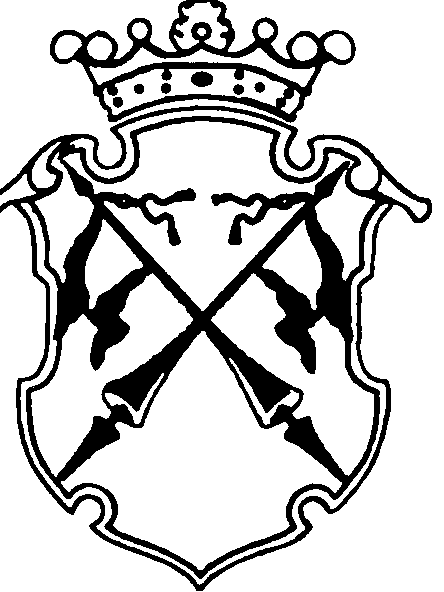 